Salamanca Industrial Development Agency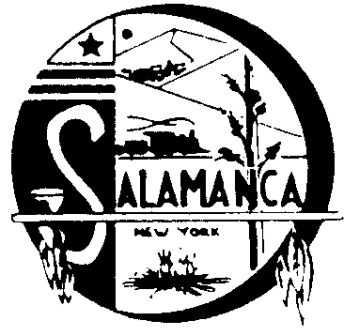 Phone (716) 945-3230, Fax (716) 945-5033SUMMARY OF MEETING MINUTES         FOR IDA and SADC BOARDFeb. 2nd, 2022 4:00 P.M.CALL TO ORDER the IDA and SADCBoard Member John Hill called a combined meeting to order at 4:16 P.M. for the Salamanca IDA and The Salamanca Area Development Corp.Board Members: Michael Zaprowski, John Hill, David SkibaBoard Members absent:  Brooke Baker and Thomas ColeAttorney: Robert McLaughlin (absent), Jake Capecelatro (via phone)Employees: Shayla Adamic, Gary MillimanGuest: NONE	Press: NONEAPPROVAL OF MINUTESJohn Hill made a motion to approve the Salamanca IDA’s and SADC’s January 5th, 2022 minutes, David Skiba seconded the motion.Ayes:  Michael Zaprowski, David Skiba, & John Hill Nays:  None.  Motion CarriedJOURNAL ENTRY’SMichael Zaprowski made a motion to approve the Salamanca IDA’s and SADC’s Journal Entry’s. David Skiba seconded the motion.Ayes:  Michael Zaprowski, David Skiba, & John HillNays:  None.  Motion CarriedAPPROVAL OF REPORT, TRANSFERS, AND PAY BILLSMichael Zaprowski made a motion to approve the Salamanca IDA’s and SADC’s reports, transfers, and bills.  David Skiba seconded the motion.Ayes:  Michael Zaprowski, David Skiba, & John HillNays:  None.  Motion CarriedNEW BUSINESS- Gary Milliman provided the board with an update regarding the Salamanca School district’s interest in the IDA’s Rochester Street property. Environmental testing has been done the tester stated that further testing would be required due to the history of the property. The further testing costs more than the previous testing and at this time the board is concerned with where our manufacturers would go due to the School wishing to purchase the whole property and not just the vacant portion of it.- Gary Milliman discussed that the majority of repairs have been made at the recently purchased Fire Hall, a for rent sign has been put on the door of the vacant office space and Gary Milliman has been in contact with the Salamanca Press to get the rental space published in the newspaper. EXECUTIVE SESSIONA motion was made by John Hill and seconded by David Skiba to go into executive session at 4:38 P.M. to discuss Section 8 fraud finding. Motion passed.A motion was made at 4:45 P.M. by Mike Zaprowski and seconded by John Hill to come out of executive session. Motion was passed.OLD BUSINESS - None.SADC- None.SECTION 8 PROGRAM - None.ADJOURNMENTMike Zaprowski made a motion to adjourn at 5:05 P.M. John Hill seconded the motion.Ayes:  John Hill, Michael Zaprowski, & David SkibaNays:  None. Motion CarriedRespectfully submitted, Shayla Adamic & Gary Milliman